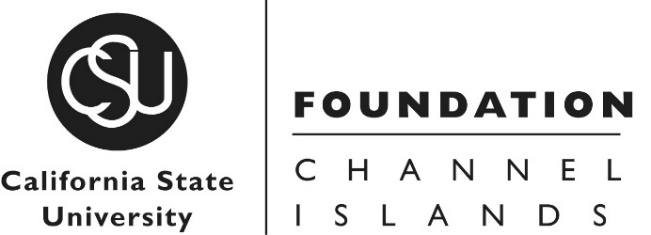 Foundation Board Meeting AGENDATuesday, June 6, 2023 | 3:00 pm  Meeting Location:President’s Board Room orZoom - https://csuci.zoom.us/j/85601220513Welcome Remarks – Mark LisagorPublic Comment PeriodApproval of Minutes – Mark Lisagor					March 7, 2023 Board Meeting Minutes for Approval (Motion #23-103)President’s Report – Dr. Richard YaoChair’s Report – Mark LisagorApproval of Rudy Pereira as New Board Member (Motion #23-104)Approval of Re-Election of Board Members (Motion #23-105)Fundraising Update – Richard LeRoyFinance & Investment Report – Christine GarveyApproval of Foundation Budget for Fiscal Year 2023-24 (Motion #23-106)Board Development Report – Zohar ZivOld/New Business – Mark LisagorAdjourn – Mark Lisagor